Vocabulary Tuesday Find the below vocabulary in the extract.Wood burnerScowledMoorlandsHaggisBleatedValleyDukeWrite down and find the definition for any other unfamiliar words.Match the vocabulary you have found in the text with the definitions and pictures below.ANSWERSDefinitionsDefinitionsa Scottish dish consisting of a sheep's or calf's offal mixed with suet, oatmeal, and seasoning and boiled in a bag, traditionally one made from the animal's stomach.a low area of land between hills or mountains, typically with a river or stream flowing through it.an extensive area of moor.an angry or bad-tempered expression.a male holding the highest hereditary title in the British and certain other peerages.a heater or stove that is fuelled by wood.make a characteristic weak, wavering cry (usually a sheep, goat, or calf).PicturesPictures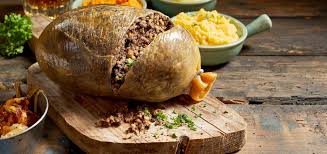 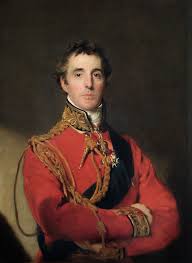 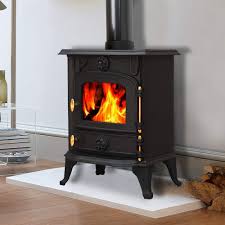 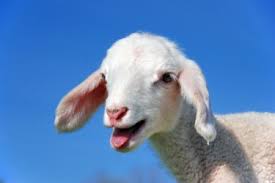 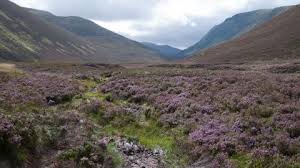 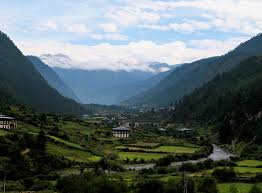 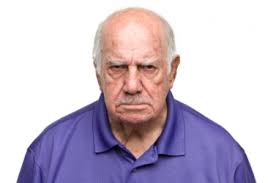 Haggisa Scottish dish consisting of a sheep's or calf's offal mixed with suet, oatmeal, and seasoning and boiled in a bag, traditionally one made from the animal's stomach.Velleya low area of land between hills or mountains, typically with a river or stream flowing through it.Moorlandsan extensive area of moor.Scowlan angry or bad-tempered expression.Dukea male holding the highest hereditary title in the British and certain other peerages.Wood-burner a heater or stove that is fuelled by wood.Bleatmake a characteristic weak, wavering cry (usually a sheep, goat, or calf).HaggisDukeWood BurnerBleatMoorlandsValleyScowl